PLEASE COMPLETE THE FOLLOWING REGISTRATION DETAILS WHERE APPLICABLE AND RETURN TO SAPIA.DAY 1 – THURSDAY 31 AUGUST 2023DAY 2 – FRIDAY 1 SEPTEMBER 2023Please complete and return to SAPIA – an invoice will then be raised.Email: office@sapia.org.au  Mail: PO Box 118, Mona Vale NSW 1660 Australia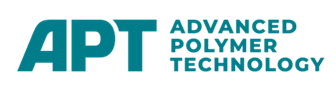 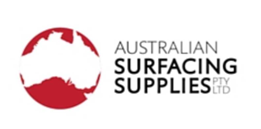 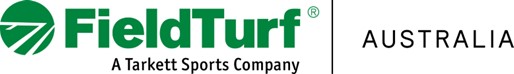 ACCOMMODATIONto book accommodation at the pullman sydney hyde parkphone hotel reservations: 02 9361 8400state that you are attending the sapia conferenceclassic rooms $259 inc one breakfastsuperior rooms $289 inc one breakfastdeluxe rooms $319 inc one breakfastYOUR BUSINESS NAME: SOCIAL OPTION #1: THE EDO TROPHY GOLF TOURNAMENT MOORE PARK GOLF COURSE: ARRIVE 10.00 AM, TEE OFF FROM 10.30 AMSOCIAL OPTION #1: THE EDO TROPHY GOLF TOURNAMENT MOORE PARK GOLF COURSE: ARRIVE 10.00 AM, TEE OFF FROM 10.30 AMNo charge for course fees and carts, event sponsored by Play n Sports PLAYERS’ NAME/SHandicap (or N/A)Handicap (or N/A)Club Hire Required? (specify left or right handed)  SOCIAL OPTION #2: LUNCH BY THE HARBOUR: 12.00 PMSOCIAL OPTION #2: LUNCH BY THE HARBOUR: 12.00 PMSOCIAL OPTION #2: LUNCH BY THE HARBOUR: 12.00 PMPlease register interest, so reservation can be made – either boat cruise or restaurant at diners’ costPlease register interest, so reservation can be made – either boat cruise or restaurant at diners’ costPlease register interest, so reservation can be made – either boat cruise or restaurant at diners’ costDINERS’ NAMESDINERS’ NAMESDINERS’ NAMESANNUAL GENERAL MEETING: PULLMAN IBIS ROOM: 6.00 PM – 7.00 PMANNUAL GENERAL MEETING: PULLMAN IBIS ROOM: 6.00 PM – 7.00 PMANNUAL GENERAL MEETING: PULLMAN IBIS ROOM: 6.00 PM – 7.00 PMNote: only one representative per member company may vote, but all are welcome to attendNote: only one representative per member company may vote, but all are welcome to attendNote: only one representative per member company may vote, but all are welcome to attendREPRESENTATIVES’ NAME/SREPRESENTATIVES’ NAME/SREPRESENTATIVES’ NAME/SWELCOME RECEPTION: PULLMAN LEVEL 1 FOYER: 7.00 PM – 10 .00 PMWELCOME RECEPTION: PULLMAN LEVEL 1 FOYER: 7.00 PM – 10 .00 PMWELCOME RECEPTION: PULLMAN LEVEL 1 FOYER: 7.00 PM – 10 .00 PM3 hours of canapes and beverages3 hours of canapes and beverages3 hours of canapes and beveragesCHARGES: (see over for full details)CHARGES: (see over for full details)CHARGES: (see over for full details)	Full conference delegates and partners: free of charge. 	Full conference delegates and partners: free of charge. 	Full conference delegates and partners: free of charge. 	Day delegates: $70.  Non-conference delegates: $90.	Day delegates: $70.  Non-conference delegates: $90.	Day delegates: $70.  Non-conference delegates: $90.Dress code is a minimum of smart casual. Please advise below of any dietary restrictions:Dress code is a minimum of smart casual. Please advise below of any dietary restrictions:Dress code is a minimum of smart casual. Please advise below of any dietary restrictions:GUEST NAMES:GUEST NAMES:GUEST NAMES:SAPIA NATIONAL CONFERENCE: PULLMAN IBIS ROOM: 9.00 AM – 5.00 PMSAPIA NATIONAL CONFERENCE: PULLMAN IBIS ROOM: 9.00 AM – 5.00 PMSAPIA NATIONAL CONFERENCE: PULLMAN IBIS ROOM: 9.00 AM – 5.00 PMSAPIA NATIONAL CONFERENCE: PULLMAN IBIS ROOM: 9.00 AM – 5.00 PMSAPIA NATIONAL CONFERENCE: PULLMAN IBIS ROOM: 9.00 AM – 5.00 PMSAPIA NATIONAL CONFERENCE: PULLMAN IBIS ROOM: 9.00 AM – 5.00 PMFULL NAMESDELEGATES & DINNER GUESTSPlease mark X for delegate type.(see fees below)Please mark X for delegate type.(see fees below)Please mark X for delegate type.(see fees below)Please mark X for delegate type.(see fees below)Please mark X for delegate type.(see fees below)FULL NAMESDELEGATES & DINNER GUESTSFull DelegateFull DelegateDay DelegateWelcome ReceptionGala Dinner GuestFULL DELEGATEIncludes Thursday Evening Welcome Reception, Friday Conference and Friday Evening Gala DinnerSAPIA MEMBER: $540 - first delegate per company SAPIA MEMBER: $500 - second delegate per companySAPIA MEMBER: $460 – third or subsequent delegate per companyNON-MEMBER: $660DAY DELEGATEFriday Conference (not attending Friday Evening Gala Dinner)SAPIA MEMBER: $380 / NON-MEMBER: $500WELCOME RECEPTIONThursday EveningFULL DELEGATES: $0PARTNERS OF FULL AND DAY DELEGATES: $0DAY DELEGATE: $70 (i.e. attending conference and reception: SAPIA member $450, non-member $570)NON-DELEGATE: $90GALA DINNER GUESTPARTNERS OF FULL DELEGATES: $130NON-DELEGATE: $160Dress code is a minimum of smart casual. Please advise of any dietary requirements.FULL DELEGATEIncludes Thursday Evening Welcome Reception, Friday Conference and Friday Evening Gala DinnerSAPIA MEMBER: $540 - first delegate per company SAPIA MEMBER: $500 - second delegate per companySAPIA MEMBER: $460 – third or subsequent delegate per companyNON-MEMBER: $660DAY DELEGATEFriday Conference (not attending Friday Evening Gala Dinner)SAPIA MEMBER: $380 / NON-MEMBER: $500WELCOME RECEPTIONThursday EveningFULL DELEGATES: $0PARTNERS OF FULL AND DAY DELEGATES: $0DAY DELEGATE: $70 (i.e. attending conference and reception: SAPIA member $450, non-member $570)NON-DELEGATE: $90GALA DINNER GUESTPARTNERS OF FULL DELEGATES: $130NON-DELEGATE: $160Dress code is a minimum of smart casual. Please advise of any dietary requirements.FULL DELEGATEIncludes Thursday Evening Welcome Reception, Friday Conference and Friday Evening Gala DinnerSAPIA MEMBER: $540 - first delegate per company SAPIA MEMBER: $500 - second delegate per companySAPIA MEMBER: $460 – third or subsequent delegate per companyNON-MEMBER: $660DAY DELEGATEFriday Conference (not attending Friday Evening Gala Dinner)SAPIA MEMBER: $380 / NON-MEMBER: $500WELCOME RECEPTIONThursday EveningFULL DELEGATES: $0PARTNERS OF FULL AND DAY DELEGATES: $0DAY DELEGATE: $70 (i.e. attending conference and reception: SAPIA member $450, non-member $570)NON-DELEGATE: $90GALA DINNER GUESTPARTNERS OF FULL DELEGATES: $130NON-DELEGATE: $160Dress code is a minimum of smart casual. Please advise of any dietary requirements.FULL DELEGATEIncludes Thursday Evening Welcome Reception, Friday Conference and Friday Evening Gala DinnerSAPIA MEMBER: $540 - first delegate per company SAPIA MEMBER: $500 - second delegate per companySAPIA MEMBER: $460 – third or subsequent delegate per companyNON-MEMBER: $660DAY DELEGATEFriday Conference (not attending Friday Evening Gala Dinner)SAPIA MEMBER: $380 / NON-MEMBER: $500WELCOME RECEPTIONThursday EveningFULL DELEGATES: $0PARTNERS OF FULL AND DAY DELEGATES: $0DAY DELEGATE: $70 (i.e. attending conference and reception: SAPIA member $450, non-member $570)NON-DELEGATE: $90GALA DINNER GUESTPARTNERS OF FULL DELEGATES: $130NON-DELEGATE: $160Dress code is a minimum of smart casual. Please advise of any dietary requirements.FULL DELEGATEIncludes Thursday Evening Welcome Reception, Friday Conference and Friday Evening Gala DinnerSAPIA MEMBER: $540 - first delegate per company SAPIA MEMBER: $500 - second delegate per companySAPIA MEMBER: $460 – third or subsequent delegate per companyNON-MEMBER: $660DAY DELEGATEFriday Conference (not attending Friday Evening Gala Dinner)SAPIA MEMBER: $380 / NON-MEMBER: $500WELCOME RECEPTIONThursday EveningFULL DELEGATES: $0PARTNERS OF FULL AND DAY DELEGATES: $0DAY DELEGATE: $70 (i.e. attending conference and reception: SAPIA member $450, non-member $570)NON-DELEGATE: $90GALA DINNER GUESTPARTNERS OF FULL DELEGATES: $130NON-DELEGATE: $160Dress code is a minimum of smart casual. Please advise of any dietary requirements.FULL DELEGATEIncludes Thursday Evening Welcome Reception, Friday Conference and Friday Evening Gala DinnerSAPIA MEMBER: $540 - first delegate per company SAPIA MEMBER: $500 - second delegate per companySAPIA MEMBER: $460 – third or subsequent delegate per companyNON-MEMBER: $660DAY DELEGATEFriday Conference (not attending Friday Evening Gala Dinner)SAPIA MEMBER: $380 / NON-MEMBER: $500WELCOME RECEPTIONThursday EveningFULL DELEGATES: $0PARTNERS OF FULL AND DAY DELEGATES: $0DAY DELEGATE: $70 (i.e. attending conference and reception: SAPIA member $450, non-member $570)NON-DELEGATE: $90GALA DINNER GUESTPARTNERS OF FULL DELEGATES: $130NON-DELEGATE: $160Dress code is a minimum of smart casual. Please advise of any dietary requirements.SAPIA MINI EXPO: PULLMAN IBIS ROOM: 8.00 AM – 5.00 PMSAPIA MINI EXPO: PULLMAN IBIS ROOM: 8.00 AM – 5.00 PMSAPIA MINI EXPO: PULLMAN IBIS ROOM: 8.00 AM – 5.00 PMSAPIA MINI EXPO: PULLMAN IBIS ROOM: 8.00 AM – 5.00 PMSAPIA MINI EXPO: PULLMAN IBIS ROOM: 8.00 AM – 5.00 PMSAPIA MINI EXPO: PULLMAN IBIS ROOM: 8.00 AM – 5.00 PMIf an expo space is required, please indicate choice of table or space – expo fee is $300 Expo spaces are limited to a maximum of ten.If an expo space is required, please indicate choice of table or space – expo fee is $300 Expo spaces are limited to a maximum of ten.If an expo space is required, please indicate choice of table or space – expo fee is $300 Expo spaces are limited to a maximum of ten.If an expo space is required, please indicate choice of table or space – expo fee is $300 Expo spaces are limited to a maximum of ten.If an expo space is required, please indicate choice of table or space – expo fee is $300 Expo spaces are limited to a maximum of ten.If an expo space is required, please indicate choice of table or space – expo fee is $300 Expo spaces are limited to a maximum of ten.Covered trestle tableCovered trestle tableExpo space only (no table)Expo space only (no table)